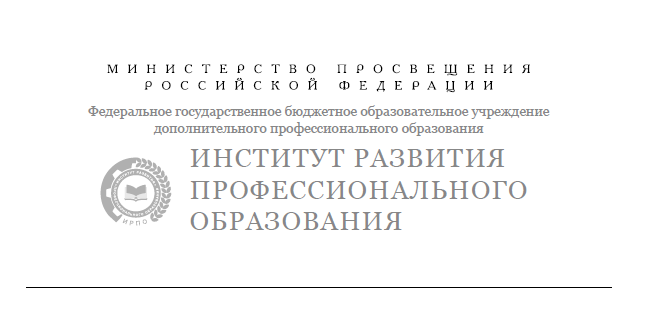 Методические рекомендации по проведению внедренияМетодических продуктов преподавания ОД  8 общеобразовательных (обязательных) дисциплинМОСКВА	ИРПО2022Обоснование актуальности проведения внедрения методических продуктовВ рамках государственной программы Российской Федерации «Развитие образования», утвержденной президиумом Совета при Президенте Российской Федерации по стратегическому развитию и национальным проектам протоколом No 16 от 24 декабря 2018 года., Министерством просвещения Российской Федерации осуществляется внедрение в практику работы образовательных организаций, реализующих образовательные программы среднего профессионального образования современных методических продуктов  и практик преподавания ОД  общеобразовательных дисциплин, учитывающих образовательные потребности обучающихся.Важным этапом этого процесса является разработка и последующее внедрение методических продуктов по 8 обязательным общепрофессиональным дисциплинам.Реализация мероприятий внедрения позволит сформулировать сильные и слабые стороны новых методических продуктов, выявить риски их реализации, оценить их эффективность, а также сформулировать направления доработок, которые необходимо внести в их структуру и содержание, с целью повышения качества обучения в системе среднего профессионального образования.Цели, задачи и ожидаемые результаты проведения внедрения методических продуктовЦелью внедрения является оценка эффективности предложенных в методических продуктах подходов к интенсификации общеобразовательной подготовки обучающихся с включением прикладных модулей, соответствующих профессиональной направленности, и цифровых образовательных технологий, путем проведения процедуры мониторинга качества предлагаемых к внедрению методических продуктов и общественной экспертизы с участием представителей образовательных организаций СПО не менее чем из 85 субъектов РФ. Задачи Программы внедрения:Обеспечение организационно-методических, консультационных и организационно-технических условий проведения внедрения методических продуктов в образовательный процесс. Мониторинг охвата внедрения разработанных методических материалов ОД «Астрономия» участниками внедрения и их эффективности по направлениям:обеспечение соответствия результатов обучения по ОД требованиям ФГОС СОО и ФГОС СПО;возможности профессионализации содержания обучения; обеспечение междисциплинарного подхода в обучении;использования технологий достижения планируемых результатов обучения (система оценочных мероприятий, направленная на достижение и контроль запланированных результатов обучения);использование технологий интенсификации образовательного процесса (методы активного обучения, проектная деятельность, коммуникативные технологии, технологии смешанного обучения и др.);использование технологий цифровизации образовательного процесса, обеспечивающих его интенсификацию. Определение текущих условий и технологий, используемых для организации образовательного процесса при реализации ОД в образовательных организациях СПО с целью выявления рисков внедрения предъявленных методических продуктов.Определение готовности педагогических работников, а также рисков, с которыми они могут столкнуться при внедрении методических продуктов (в т.ч. выявление запросов на повышение квалификации по предметному содержанию ОД и технологиям организации образовательного процесса).Определение лучших практик освоения предложенных методических продуктов для последующей трансляции педагогического опыта. Ожидаемые результаты:Участниками внедрения сформирован пакет рекомендаций по совершенствованию методических продуктов ОД.Разработан алгоритм процедуры проведения внедрения, описанный в Методических рекомендациях по проведению внедрения.Проведен мониторинг охвата и эффективности внедрения методических продуктов ОД. Проанализирована практическая применимость предлагаемых методических продуктов при разработке пакета рабочих методических материалов для реализации общеобразовательной подготовки в образовательных учреждениях СПО.Сформулирован комплекс предложений от образовательных организаций, участвующих во внедрении, по улучшению текущих условий деятельности образовательной организации для эффективного внедрения методических продуктов преподавания ОД (необходимость в системной методической поддержке педагогических работников, развитие профессионального мастерства педагогических работников, совершенствование необходимой информационно-методической и материально-технической базы).Выявлена готовность педагогических работников к использованию предъявленных к внедрению методических продуктов в образовательном процессе.Выявлены риски дальнейшего расширения процесса внедрения и предложены пути их устранения.Отобраны лучшие практики для трансляции педагогического опыта.Методы проведения внедрения методических продуктов Методы организации и проведения, применяемые в процессе внедрения методических продуктов по общеобразовательным дисциплинам с учетом профессиональной направленности программ среднего профессионального образования, реализуемым на базе основного общего образования, должны отвечать следующим требованиям:обеспечивать достаточность, достоверность и объективность полученной информации;позволять однозначно трактовать полученные результаты, сопоставлять их друг с другом;быть, по возможности, минимально затратными по времени и средствам в процессе сбора и обработке данных;позволять в перспективе изучать объекты в динамике.В рамках внедрения методических продуктов по общеобразовательным (обязательным) дисциплинам с учетом профессиональной направленности программ среднего профессионального образования, реализуемым на базе основного общего образования, предполагается использование социального мониторинга, состоящего из:анкетного опросазаполнение отчетных форм.Социологический мониторинг является средством информационно-аналитической поддержки управления качеством образования. Включение мониторинга как органичной составляющей системы управления обеспечивает осуществление программно-целевого подхода, имеющего в качестве одной из опор принцип управления показателями, имеющими динамическую структуру и обозначающими результаты и эффекты реализации проекта. Программно-целевой принцип управления бюджетной сферой был закреплен постановлением Правительства РФ от 02.08.2010 № 588. Реализация на практике концепции управления по показателям эффективности закреплено также статьей 97 ФЗ от 29.12.12 № 273-ФЗ «Об образовании РФ».Социологический мониторинг позволяет методом системно повторяющихся замеров создавать базу данных, которая по выделенным показателям анализируется в динамике, и дает возможность выявить тенденции происходящих изменений. Помимо исследовательских задач, он выполняет одновременно следующие функции:диагностическую;мотивационную; коррекционную;коммуникативную.Диагностическая функция позволяет проанализировать текущее состояние организации учебного процесса в ПОО.Мотивационная функция способствует выявлению потребностей и причин неудовлетворенности, преодолению барьеров в достижении общих целей ПОО.Коррекционная функция способствует повышению качества как самих методических материалов, так и процесса их внедрения в образовательный процесс в ПОО.Коммуникативная функция обеспечивает возможность принятия управленческих решений в целях повышения эффективности и соответствия современным вызовам, а также стратегическим направлениям развития системы СПО.Социологический мониторинг является комплексным инструментом, в его методологической основе заложен принцип системности и междисциплинарный подход.Логика социологического мониторинга предполагает проведение ряда взаимосвязанных процедур: отбор критериев, сбор данных описательной статистики, сбор социологической информации, анализ полученных данных, отечет о полученных результатах, которые могут служить основой для выработки управленческих решений.Социальный мониторинг проводится в форме опроса, который реализован в виде заполнения онлайн-анкеты двумя категориями респондентов: преподавателями-участниками внедрения и ответственными лицами от Федеральной пилотной площадки.Цель данного опроса: оценка факторов, влияющих на эффективное использование в практической педагогической деятельности Методических продуктов  преподавания ОД  по 8 общеобразовательным дисциплинам с учетом профессиональной направленности программ СПО и формирование предложений по внесению изменений и дополнений в Методических продуктов и преподавания ОД  общеобразовательных дисциплин.Перечень оцениваемых индикаторов:Принцип интенсификации учебного процесса через отбор наиболее эффективных педагогических методов, форм, технологий;Принцип интеграции содержания блока общеобразовательных дисциплин с содержанием профессиональных модулей и циклов образовательной программы СПО;Принцип профессионализации части содержания общеобразовательных дисциплин;Принцип цифровизации через применение дистанционных образовательных технологий и электронного обучения;Ресурсоемкость процесса переработки программы ОД в соответствии с рекомендациями (доля затраченного рабочего времени, уровень квалификации исполнителя);Материально-техническое обеспечение - наличие в профессиональной образовательной организации необходимой материальной базы, наличие персонального компьютера и доступа в интернет в личном пользовании;Универсальность – на сколько методических продуктов а применима для различных профессий и специальностей.Примерное описание общей структуры опросника содержится в таблице 1.Таблица 1 – Примерное содержание опросника по конструктамКомпозиция вопросов и утвержденийВсе вопросы расположены таким образом, чтобы утверждения, относящиеся к одному  конструкту, не находились близко по отношению друг к другу.Рекомендуемая инструкция и порядок заполнения опросника представлены в приложении 5 – для преподавателей- участников внедрения  и в приложении 2 – для ответственных лиц от ФПП.Опросник включает 50 вопросов закрытого типа, ответ на которые предполагает как единичный, так и множественный выбор. Примерное время заполнения составляет 30–40 минут, однако это время не является жестко регламентированным и зависит от самого респондента. Доступ к опросу осуществляется путем прохождения по ссылке, направленной по электронной почте участникам внедрения. Проведение опроса в такой форме не позволяет однозначно идентифицировать респондента, в анкете респондент соглашается с участием в опросе.Ссылка на опрос направляется на почту ответственному от ФПП.Перечень требований к уровню подготовки респондента – преподавателя-участника внедрения.Подготовка для прохождения данного опроса заключается в ознакомлении с содержанием предлагаемых методических продуктов, разработанных ФГБОУ ДПО ИРПО.Перечень требований к уровню подготовки респондента – ответственного лица от ФПП.Подготовка для прохождения данного опроса заключается в ознакомлении с общими положениями предлагаемых Методических продуктов, разработанных ФГБОУ ДПО ИРПО, Программами внедрения методических продуктов  преподавания ОД  общеобразовательной.Перечень требований к организации опросаУсловия должны быть максимально комфортные для респондентов при прохождении процедуры опроса. Для участия в опросе необходимо иметь индивидуальное место с персональным компьютером и доступом в интернет. На компьютере должны быть предустановлены веб-браузеры на выбор: Яндекс Браузер, Google Chrome, Mozilla FirefoxКритерии отбора образовательных организаций для участия во внедрении методических продуктов  Отбор образовательных учреждений, в которых проводится внедрение, осуществлен на основании разработанных критериев и условий, необходимых для их реализации. К основным критериям отбора образовательных учреждений для проведения внедрения относится статус «Федеральная пилотная площадка» по теме «Апробация и внедрение федерального пакета методических разработок для обновления практики подготовки по общеобразовательным дисциплинам с учетом профессиональной направленности программ среднего профессионального образования, реализуемых на базе основного общего образования» ФГБОУ ДПО ИРПО.Критерии отбора образовательных организаций участвующих во внедрении  на получение статуса ФПП основывались на трехэтапном отборе. На первом этапе региональный орган исполнительной власти (РОИВ), в задачи которого в процессе совместной деятельности по  разработке  и внедрению методических продуктов  преподавания ОД  общеобразовательных дисциплин с учетом профессиональной направленности  программ среднего профессионального образования в рамках реализации проекта «Современная школа» будет возложена функция по координации и курированию работы ФПП по апробированию методических продуктов  преподавания ОД  общеобразовательных дисциплин, составляли списки рекомендованных ПОО, основываясь на собственных критериях. На втором этапе ИРПО производило экспертизу по следующим характеристикам: 1. Количество студентов, набранных на первый курс за 2021/2022 учебный год 2. Количество педагогов, реализующих общеобразовательные дисциплины в 2021/2022 учебном году 3. Участие ПОО в Федеральных и Региональных проектах и их количество 4. Количество студентов, принимавших участие в олимпиадах и конкурсах, а также количество студентов призеров На третьем этапе отбора для участия во внедрении были рассмотрены те ПОО, в которых реализуется больше всего программ по необязательным общеобразовательным дисциплинам. К участию во внедрении было отобрано 393 ПОО исходя из вышеизложенных критериев.Критерии отбора образовательных программ среднего профессионального образования для участия во внедрении методических продуктов Отбор образовательных программ, в рамках которых будет проведено внедрение методических продуктов, направлен на максимальный охват реализуемых ФПП образовательных программ СПО. Каждая ФПП для участия во внедрении выбирает не менее трех образовательных программ: ОП по специальности/профессии по рекомендованной УГПС региональным оператором; ОП по профессии (при наличии); ОП по специальности (при наличии)Образовательная программа 1.Для получения полной, достоверной и объективной информации, позволяющей однозначно трактовать полученные результаты, каждая профессиональная образовательная организация (ФПП) получает от регионального оператора код УГПС и выбирает первую образовательную программу для внедрения методических продуктов  из этой группы, далее,  самостоятельно выбирает  не менее двух образовательных программ (при наличии) –  по профессии (при наличии) и  по специальности (при наличии) из других УГПС,  реализуемых в образовательной организации. Таким образом, каждая ФПП проводит внедрение методических продуктов на примере как минимум трех (при наличии) ОП разных УГПС по разным уровням подготовки.  Внедрение методических продуктов проводится преподавателями общеобразовательных дисциплин текущего учебного года. Если по распределению учебной нагрузки в образовательном процессе по дисциплине участвуют несколько преподавателей, ФПП самостоятельно решает кто (или все)принимает  участие во внедрении.Выбор УГПС со стороны регионального оператора (объединений региональных операторов) осуществляется на основании данных, представленных ФПП о реализуемых образовательных программах, по следующему алгоритму:Выбираются все УГПС из таблицы 2, которые реализуются в регионе и относятся к категории «Редкие» (при наличии) и закрепляются за ФПП;Для оставшихся ФПП до 70% УГПС выбираются из категории «Частые» (при наличии);За оставшимися после пп.1,2 ФПП закрепляются УГПС из категории «Очень частые».*Код УГПС - это шестизначный номер, в формате ХХ.00.00Таблица 2 «Распределение ФПП  по УГПС  по частоте реализации ОП»Регионы, в которых количество ФПП-участников внедрения менее трех, укрупнены в региональные объединения по федеральным округам (Таблица 3)Таблица 3 «Региональные операторы/Объединения региональных операторов по федеральным округам»Итого по субъектам РФ                                 393 Образовательная программа 2 (ОП2).Выбирается самостоятельно ФПП по профессии из числа УГПС, отличных от рекомендации регионального оператора, если другие УГПС остались в ПОО. При отсутствии у ФПП профессий, выбирается специальность.Образовательная программа 3 (ОП3).Выбирается самостоятельно ФПП по специальности из числа УГПС, отличных от ОП1 и ОП2, если другие УГПС остались в ПОО. При отсутствии у ФПП специальностей, выбирается еще одна профессия.Условия проведения внедрения методических продуктов, включая методические, организационные, материально-технические и информационныеВ процессе внедрения методических продуктов по общеобразовательным дисциплинам с учетом профессиональной направленности программ среднего профессионального образования, реализуемым на базе основного общего образования, должны быть соблюдены следующие условия:методические условия: создание методической базы проведения и сопровождения внедрения на всех его этапах;проведение онлайн-лекций авторами методических продуктов по содержанию методических продуктов преподавания ОД по каждой общеобразовательной дисциплине;организация консультационной поддержки;проведение научно-методического интенсива для участников внедрения;разработка вспомогательных видеоматериалов материалов организация ответов на вопросы участников внедрения, запись видеороликов с часто-задаваемыми вопросами и др.;методическое сопровождение конкурса «Лучшие образовательные модели реализации общеобразовательной подготовки»: разработка Положения о конкурсе, экспертных листов и пр.формирование банка «Лучших практик образовательных моделей реализации общеобразовательной подготовки»организационные условия: присвоение образовательной организации статуса Федеральной пилотной площадки;проведение установочных семинаров для региональных операторов и ответственных лиц от ФПП;проведение курсов повышения квалификации для региональных операторов и ответственных лиц от ФПП;формирование банка рекомендаций по доработке методических продуктов преподавания ОД;организация и проведение конкурса «Лучшие образовательные модели реализации общеобразовательной подготовки»организация награждения победителей конкурса;сбор и обработка отчетов и онлайн анкет от участников внедрения с целью формирования итогового аналитического отчета по выявлению рисков дальнейшего использования методических продуктов преподавания ОД   и механизмов их внедрения;организация проведения научно-практической конференции «Актуальные вопросы реализации общеобразовательной подготовки при реализации образовательных программ СПО»;материально-технические и информационные условия: техническое обеспечение проведения очных и дистанционных мероприятий проекта; создание и обеспечение работы информационно - аналитического ресурса для проведения внедрения (ссылка на Яндекс-диск https://disk.yandex.ru/d/q-iWFGI3IBvkJA) будет направлена ответственному лицу от Федеральной пилотной площадки); своевременное информирование целевой аудитории о мероприятиях проекта;размещение нормативно-методической документации на информационном ресурсе;консультационно-техническое сопровождение участников проекта.План-график основных мероприятий внедрения  План-график основных мероприятий внедрения представлен в таблице 4.Таблица 4 - План-график мероприятий внедрения *-Проводится в соответствии с Программой мониторингаСодержание и организация основных мероприятийКурсы повышения квалификации для ответственных лиц за процедуру внедрения от ФПП и региональных операторовЦМС СПО ФГБОУ ДПО ИРПО проводятся курсы повышения квалификации в гибридном формате по направлениям:- для региональных операторов – «Внедрение методической системы преподавания ОД общеобразовательных дисциплин (методик преподавания ОД , примерных рабочих программ и учебно-методических комплексов) в образовательные программы образовательных учреждений среднего профессионального образования» с 03.10.2022 по 05.10.2022;- для ответственных лиц от ФПП – «Методическая система преподавания ОД общеобразовательных дисциплин с учетом профессиональной направленности в профессиональных образовательных организациях» с 05.10.2022 по 07.10.2022.Слушателям курсов на электронную почту не менее чем за 10 дней придет необходимая информация по курсам повышения квалификации.Установочные лекции для преподавателей-участников внедрения  с применением цифровых технологийДля участия в установочных лекциях необходимо зарегистрироваться по ссылке. Ссылка будет направлена ответственному лицу от Федеральной пилотной площадки и активна за 7 дней до начала мероприятия. Регистрация закрывается за 24 часа до начала мероприятия. Видеозаписи семинаров будут размещены на сетевом ресурсе в соответствующем разделе.№1 «Реализация принципов интенсификации, профессионализации и цифровизации, заложенных в МПОД и ПРП, для разработки УП и РП ОД»:цели и задачи преподавания ОД общеобразовательной дисциплины;подходы к преподаванию общеобразовательной дисциплины;основные направления совершенствования преподавания ОД:интенсификация учебного процесса через отбор наиболее эффективных педагогических методов, форм, технологий; интеграция содержания блока общеобразовательных дисциплин с содержанием профессиональных модулей и циклов образовательной программы СПО; учет профессиональной направленности в общеобразовательной подготовке по дисциплине ОД;использование технологий дистанционного и электронного обучения;особенности УП;структура ПРП ОД.№2 «Применение технологических карт как элемента ПУМК для профессионализации образовательных материалов»:назначение и состав примерного учебно-методического комплекса;разработка элементов УМК по ОД с использованием материалов примерного учебно-методического комплекса;технологические карты: назначение, виды, структура, примеры;решение задач прикладного характера с учетом получаемой профессии/специальности с использованием технологических карт.№3 «Механизмы реализации планируемых результатов в соответствии с ФГОС СОО и ФГОС СПО через фонды оценочных средств»:соотнесение планируемых результатов обучения по дисциплине с формируемыми компетенциями образовательной программы по профессии/специальности;виды контролясистема оценивания планируемых результатов;контрольно-оценочные средства: назначение, виды, примеры;средства для оценки прикладного модуля (профессионально-ориентированного содержания).Формирование банка вопросов по онлайн-лекциямПо завершении онлайн-лекции участники внедрения могут направить свои вопросы по электронной почте expert@gosspo.ru (в теме письма необходимо указать название дисциплины) авторам примерных методических продуктов в течение 5 дней со дня проведения лекции. Все вопросы аккумулируются в банке данных «Вопросы внедрения» и перенаправляются авторским коллективам для ответа. Авторский коллектив либо отвечает на вопрос участника по электронной почте, либо относит вопрос в раздел «Часто задаваемые вопросы» (ЧЗВ).Подготовка и трансляция видеороликов «Ответы на часто задаваемые вопросы по лекции»После завершения приема вопросов участников по электронной почте (5 дней) авторский коллектив в течение 3-х дней записывает видеоролик с ответами на вопросы из раздела ЧЗВ, который размещается на электронном ресурсе общего назначения, доступном всем участникам внедрения.Самостоятельная работа участников внедренияДля проверки эффективности методических продуктов участникам внедрения  предлагается, используя представленные материалы, самостоятельно   разработать несколько комплектов методических материалов по образовательным программам СПО, выбранных для процедуры внедрения в образовательной организации. Отбор образовательных программ описан в п 5. В комплект методических материалов входят:проект учебного плана (прием 2023г) (проект УП);рабочая программа (РП) общеобразовательной дисциплины;элементы учебно-методического комплекса (УМК): технологическая карта (ТК); фонды оценочных средств (ФОС)частично.  Разработка проекта учебного плана проходит в 2 этапа: разработка предложений со стороны преподавателей о сроках и периоде изучения ОД, интеграции в зависимости от выстроенных междисциплинарных связей, формах промежуточной аттестации, индивидуальном проекте;реализация предложений (по возможности) в проекте УП.Проект УП разрабатывается на весь период обучения для каждой образовательной программе, включенной в программу внедрения. Изучение общеобразовательных дисциплин может быть интегрировано с изучением дисциплин (МДК, ПМ) естественно-научного, общего гуманитарного и социально-экономического и профессионального циклов.В процессе внедрения примерных методических продуктов предполагается глубокая интеграция в УП ряда дисциплин как на базовом, так и на углубленном уровне изучения. Есть дисциплины, имеющие прямое продолжение (история – история ФГОС СПО, ОБЖ – БЖД, и т.д), дисциплины, имеющие прямое продолжение, но недоступные для интеграции (физическая культура) и дисциплины содержательно связанные с дисциплинами и модулями образовательной программы СПО (как правило, это профильные дисциплины) – все эти особенности могут быть учтены в проекте УП, при условии тщательной проверки рекомендаций преподавателей и обсуждений на уровне методических объединений ФПП. Рабочая программа ОД в системе среднего профессионального образования является одним из основных документов образовательной программы по соответствующей профессии/специальности.Преподаватель ОД разрабатывает РП дисциплины на следующий учебный год в соответствии с проектом учебного плана ФПП по соответствующей профессии/специальности.При формировании РП интегрированного курса должна быть учтена глубина интеграции, формы и методы достижения поставленных целей, междисциплинарные связи и причинно-следственные подходы к содержанию ОД.Учебно-методический комплекс – это завершенный, самодостаточный комплект учебно-методических материалов, обеспечивающих качественное освоение студентами содержания общеобразовательной дисциплины, являющейся частью образовательной программы по профессии/ специальности, реализуемой в колледже.Преподавателям, участвующем во внедрении примерных методических продуктов, предлагается, опираясь на материалы примерного УМК, самостоятельно разработать технологические карты не менее двух занятий по каждой образовательной программе СПО, включающих профессионализацию учебного материала, непосредственно связанную с получаемой профессией/специальностью.Занятие должно носить проблемный и развивающий характер, способствовать формированию предметных и, частично, общих и профессиональных компетенций. Нужно ориентироваться на достижение обучающимися трех групп планируемых образовательных результатов, которые должны быть сформулированы не в виде списка традиционных знаний, умений и навыков, а в виде формируемых способов деятельности.ФОС – это совокупность контрольных измерительных материалов (КИМ) и контрольно-оценочных средств (КОС), описывающих формы, подходы, процедуры контроля и критерии оценивания сформированности планируемых результатов и компетенций обучающихся, позволяющих оценить умения, знания, практический опыт на всех этапах их обучения. Преподавателям, участвующем во внедрении примерных методических продуктов, предлагается, опираясь на материалы примерного ФОС, самостоятельно разработать контрольно-оценочные средства: не менее трех для разных видов текущего контроля; не менее двух для рубежного контроля; для промежуточной аттестации, обеспечивающие достижение планируемых результатов и включающие оценку профессиональных заданий (прикладного модуля). Оценочные средства по дисциплине ОД  должен соответствовать разделу рабочей программы и включать тестовые задания и другие оценочные средства по выбранному разделу дисциплины, в соответствии с разделом ПРП «Контроль и оценка результатов освоения дисциплины». Каждое оценочное средство по теме должно обеспечивать проверку усвоения конкретных элементов учебного материала.Онлайн консультации участников внедрения Регулярные консультации проводятся отделом сопровождения общеобразовательной подготовки в СПО ФГБОУ ДПО «ИРПО» и группами разработчиков методических продуктов преподавания ОД: по телефону ЦМС – 8495-114-55-21 (добавочный 800), организационные вопросы внедрения;через социальные сети – вк: https://vk.com/cmsspo – оперативное информирование сотрудниками ЦМС ответственных лиц от ФПП и региональных операторов;по электронной почте:expert@gosspo.ru – обращение преподавателей-участников внедрения  по вопросам содержания методических продуктов  преподавания ОД  и технической поддержки и сопровождения.Для получения ответа на обращения необходимо в теме письма указать одно из двух – либо преподаваемую дисциплину (например, астрономия), в этом случае письме перенаправляется авторам методических продуктов и, либо «техподдержка» - на письмо отвечает сотрудник ЦМС.fip@gosspo.ru – обращения региональных операторов, представителей ФПП по организационным вопросам внедрения.Проведение экспертной оценки разработанных методических продуктов (Конкурс «Лучшие образовательные модели реализации общеобразовательной подготовки»)После завершения работ по разработке комплекта рабочих методических материалов участниками внедрения проводится Конкурс «Лучшие образовательные модели реализации общеобразовательной подготовки».Конкурс проводится по двум направлениям:Отбор лучших образовательных моделей общеобразовательной подготовки по УГПСОтбор лучших образовательных моделей общеобразовательной подготовки по образовательной дисциплинеАлгоритм проведения конкурса представлен на рисунке 1.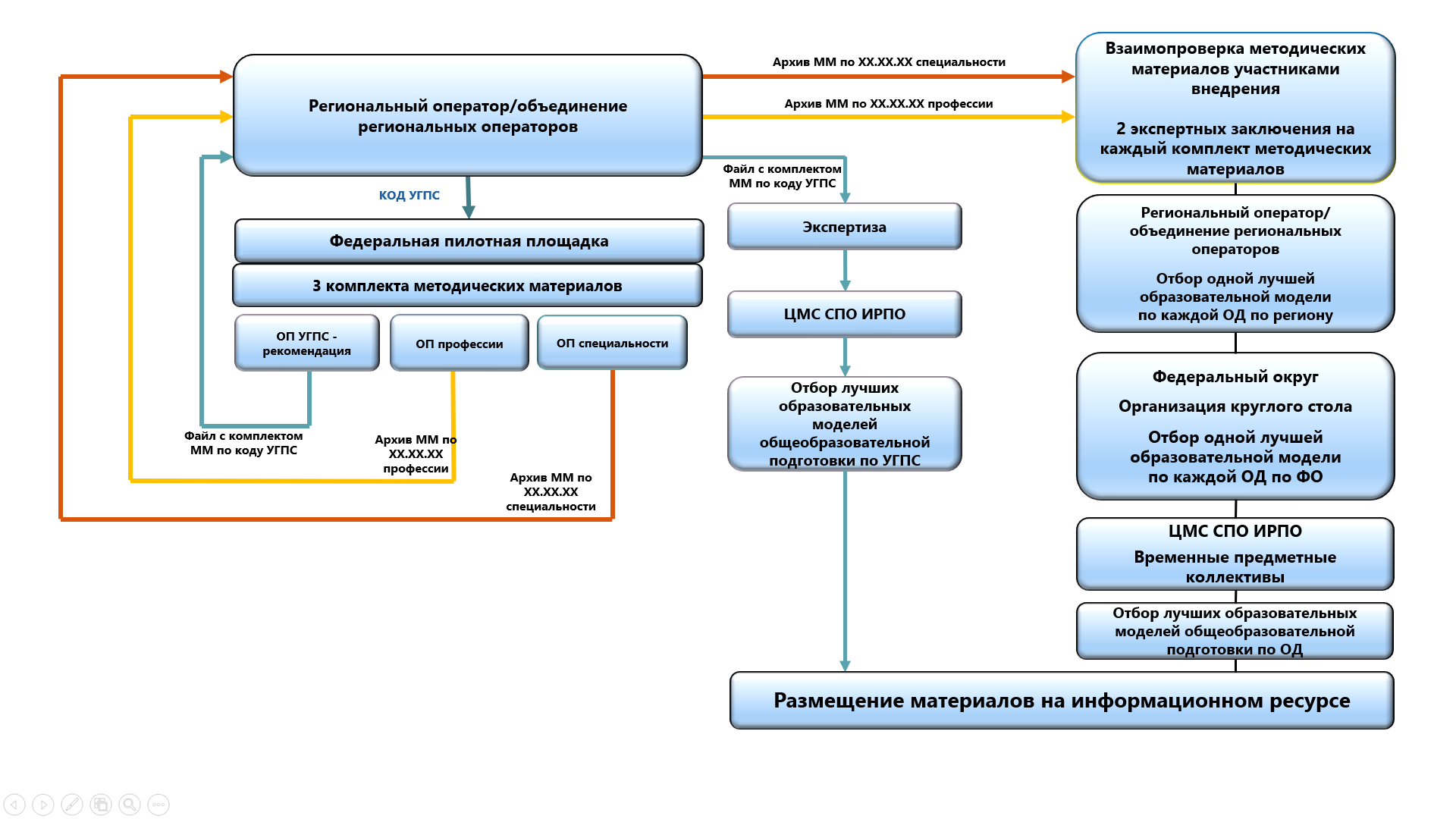 Рисунок 1 – Алгоритм проведения конкурса «Лучшие образовательные модели реализации общеобразовательной подготовки»Первый этап конкурса - проведение оценки разработанных рабочих методических материалов по трем (при наличии) или более образовательным программам ФПП в рамках конкурса.ФПП передают региональному оператору комплекты разработанных методических материалов:Пакет рабочих методических материалов по профессии/специальности, входящей в УГПС, определенной региональным оператором (ОП1 – образовательная программа 1), в который входят:учебный план;комплекты рабочих методических материалов по 8 ОД, включающий рабочую программу, не менее 2х технологических карт и ФОС.Заключение методического совета ФПП, профильной предметной цикловой комиссии.Пакет материалов передается в едином файле с названием «КОД профессии/специальности_IDФПП» (IDФПП-номер, присвоенный ПОО-участнику внедрения в приказе о присвоении статуса ФПП). Шаблон титульного листа для Пакета рабочих методических материалов представлен в Приложении 1. Содержание комплектаКод профессии/специальностиПроект УП ХХ.ХХ.ХХМетодические материалы по ОД «Астрономия»РП ОДТехнологические карты (ТК №1, ТК №2) по ОДФОС ОДМетодические материалы по ОД «Иностранный язык»РП ОДТехнологические карты (ТК №1, ТК №2) ОДФОС ОДМетодические материалы по ОД «История»РП ОДТехнологические карты (ТК №1, ТК №2) ОДФОС ОДМетодические материалы по ОД «Литература»РП ОДТехнологические карты (ТК №1, ТК №2) ОДФОС ОДМетодические материалы по ОД «Математика»РП ОДТехнологические карты (ТК №1, ТК №2) ОДФОС ОДМетодические материалы по ОД «Основы безопасности жизнедеятельности»РП ОДТехнологические карты (ТК №1, ТК №2) ОДФОС ОДМетодические материалы по ОД «Русский язык»РП ОДТехнологические карты (ТК №1, ТК №2) ОДФОС ОДМетодические материалы по ОД «Физическая культура»РП ОДТехнологические карты (ТК №1, ТК №2) ОДФОС ОДЗаключение методического совета/профильного ПЦК о возможности и целесообразности преподавания ОД с учетом профессиональной направленности ОП по профессии/специальности ХХ.ХХ.ХХДля оценки переданных комплектов от ФПП региональные операторы/объединения региональных операторов формируют экспертную группу из 3 экспертов. В качестве экспертов могут быть привлечены представители ПОО (директора, зам.директора, методисты, представители объединений ПОО), представители работодателей, ФУМО по УГПС и другие лица, отвечающие за развитие системы СПО в регионе. Пакет материалов оценивается тремя экспертами по единому экспертному лицу (ЭЛ1) по 100-балльной шкале.  Экспертный лист заполняется в онлайн форме. Ссылка на экспертные листы будет отправлена региональным операторам до 26.10.2022. Образец ЭЛ1 представлен в Приложении 2.Заполненные экспертные листы ЭЛ1 передаются региональным оператором ЦМС СПО ИРПО.Два комплекта рабочих методических материалов по 8 ОД, включающий рабочую программу, не менее 2х технологических карт и ФОС по образовательным программам 2, 3 (ОП2, ОП3), выбранных ФПП самостоятельно. К каждому комплекту по дисциплине прилагается УП.Комплект материалов передается в архиве с названием «КОД профессии/специальности_IDФПП» региональному оператору, для передачи на другую пилотную площадку с целью взаимопроверки. ФПП передает региональному оператору два архива (формат файлов zip/rar). В каждом архиве содержится проект УП по выбранной профессии/специальности и комплект методических материалов по 8 ОД. Разработанные методические материалы по каждой из 8 ОД (РП и УМК (технологическая карта и ФОС)) оформляются единый файлом с названием «Название ОД_код профессии/специальности_ IDФПП» - как показано на рисунке 2, шаблон титульного листа для рабочих методических материалов по ОД представлен в Приложении 3.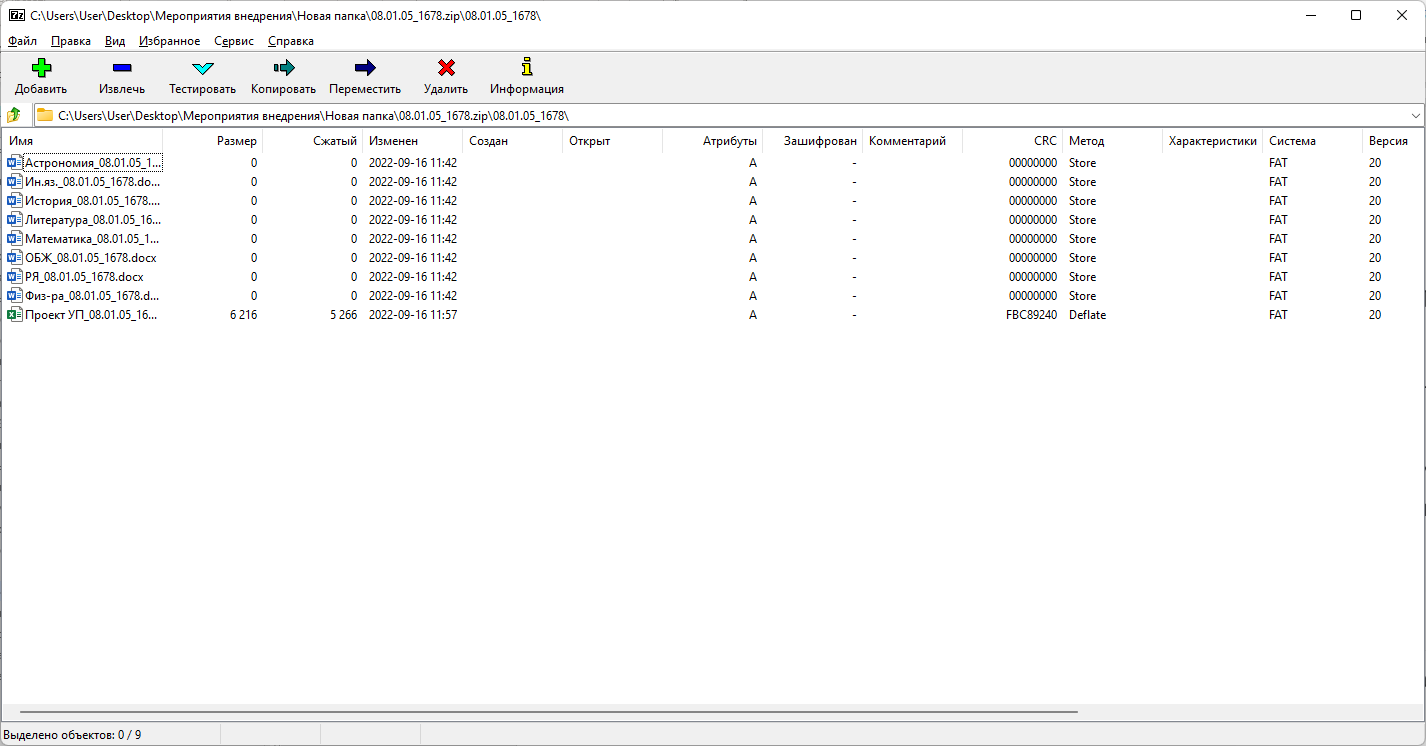 Русинок 2 – наполнение архива по ОПДля оценки комплектов разработанных методических материалов по ОД региональный оператор организует перекрестную оценку материалов между ФПП в регионе таким образом, чтобы файл с рабочими методическими материалами по каждой ОД был оценен двумя преподавателями-участниками внедрения из разных ПОО. Оценка проводится по экспертным листам, разработанным ЦМС СПО ИРПО. Экспертный лист (ЭЛ2) – Приложение 4, предназначен для оценки комплекта рабочих материалов по каждой из 8 обязательных общеобразовательной дисциплине. По итогам взаимооценки региональный оператор определяет лучшие рабочие методические материалы по каждой общеобразовательной дисциплине и передает их модератору от федерального округа вместе с экспертными листами (ЭЛ2)  для дальнейшего обсуждения на круглом столе. Второй этап проведения конкурса После определения лучших рабочих методических материалов по каждой ОД в регионе/региональном объединении происходит их обсуждение на круглых столах по Федеральным округам.До 10.10.2022 по итогам прохождения курсов ПК для региональных операторов будут выбраны модераторы от ФО для проведения круглых столов «Обсуждение результатов работы ФПП и региональных операторов, определение лучших методических материалов по ОД».Итогом работы круглого стола является определение лучших образовательных моделей общеобразовательной подготовки по каждой дисциплине от Федерального округа и формирования банка конкурсных работ для итогового этапа конкурса.Третий этап конкурсаНа завершающем этапе конкурса проводятся итоговые экспертные оценки конкурсных материалов по направлениям:Лучшие образовательные модели общеобразовательной подготовки по УГПСДля участия в заключительном этапе допускаются пакеты рабочих методических материалов, получившие максимальные баллы по экспертным оценкам экспертных групп регионов/объединений региональных операторов в рамках каждой УГПС. Для определения лучших образовательных моделей общеобразовательной подготовки по УГПС  ЦМС СПО формируется экспертная группа не менее чем из 3 экспертов – руководители экспертных группы, представители ФУМО, представители руководства ФГБОУ ДПО ИРПО. Экспертные листы для проведения заключительного этапа конкурса представлены в Положении о конкурсе .Победители определяются по наибольшей сумме баллов, набранных по итогам экспертной оценки конкурсных работ.Отбор лучших образовательных моделей общеобразовательной подготовки по ОДДля участия в заключительном этапе допускаются конкурсные работы, отобранные по итогам проведенных круглых столов по федеральным округам «Лучшие образовательные модели реализации общеобразовательной подготовки».Для определения лучших образовательных моделей общеобразовательной подготовки по каждой ОД ЦМС СПО формируется экспертная группа из 3 экспертов – представителей экспертных групп по разработке методической системы преподавания ОД. Экспертные листы для проведения заключительного этапа конкурса представлены в Положении о конкурсе.Победители определяются по наибольшей сумме баллов, набранных по итогам экспертной оценки конкурсных работ.Итоги конкурса подводятся на Всероссийской научно-практической конференции «Актуальные вопросы реализации общеобразовательной подготовки при реализации образовательных программ СПО». Лучшие материалы размещаются на информационном ресурсе ФГБОУ ДПО ИРПО.Формы отчетности Участники проекта по итогам процедуры внедрения методической системы преподавания заполняют формы, указанные в таблице 5.Таблица 5 – Формы для заполнения участниками апробацииДля внедрения методических продуктов по общеобразовательным дисциплинам с учетом профессиональной направленности программ среднего профессионального образования, реализуемым на базе основного общего образования, были разработаны два вида сбора данных:Онлайн-анкета. Форма для заполнения образовательными организациями, реализующими программы среднего профессионального образования, участвующими в внедрения методических продуктов по общеобразовательным (обязательным) дисциплинам программ среднего профессионального образования, реализуемым на базе основного общего образования.Онлайн-анкета состоит из 3 блоков: Вопросы описательной статистики Вопросы, касающиеся содержания методических продуктовОбратная связь профессионального сообщества для формирования предложений по совершенствованию методических продуктов с целью повышениях их эффективности (2 вопроса).Для заполнения онлайн-анкеты участники внедрения (преподаватели и ответственные лица от ФПП) переходят по ссылкам, отправленными сотрудниками ЦМС ответственным от ФПП. Он-лайн анкеты для преподавателей и ответственных лиц от ФПП отличаются по наполнению вопросами и располагаются по разным ссылкам.Отчет. Форма для заполнения экспертами в области среднего профессионального образования, участвующими в внедрения методических продуктов по общеобразовательным (обязательным) дисциплинам программ среднего профессионального образования, реализуемым на базе основного общего образования.Отчеты участников внедренияОтчет Федеральной пилотной площадкиПо итогам внедрения ФПП предоставляет региональному оператору отчет (Приложение 5). Отчет заполняется через электронную форму по ссылке, направляемой ФПП сотрудниками ЦМС, в срок до 1.11.2022, выгружается документом в формате .pdf, подписывается, ставится печать и отправляется региональному оператору не позднее 11.11.2022.Отчет регионального оператораПо итогам внедрения  региональный оператор предоставляет отчет ЦМС (Приложение 6). Отчет заполняется через электронную форму по ссылке, направляемой ФПП сотрудниками ЦМС, в срок до 16.11.2022, выгружается документом в формате .docx, подписывается, ставится печать и отправляется ЦМС (fip@gosspo.ru) не позднее 21.11.2022. К отчету регионального оператора прилагаются отчеты ФПП (Приложение 5).Созданные формы позволят собрать сведения, обработка и анализ которых позволит доработать предложенные методические продукты и оценить их готовность к массовому внедрению в образовательных организациях, реализующих программы среднего профессионального образования на базе основного общего образования, а также выявить, насколько апробируемые методических продуктов и соответствуют стратегическим требованиям развития системы среднего профессионального образования Российской Федерации.Направления деятельности специалистов, принимающих участие в внедрения методических продуктов ПриложенияПриложение 1Шаблон Титульного листа для пакета рабочих методических материалов по УГПС Пакет методических материалов для участия в конкурсе «Лучшие образовательные модели реализации общеобразовательной подготовки»Направление 1. Лучшие образовательные модели реализации общеобразовательной подготовки по УГПСМосква    ИРПО2022 годПриложение 2Экспертный лист для пакета рабочих методических материалов по УГПС (ЭЛ1)*- Максимальный балл ставится при точном выполнении поставленного критерия, если критерий не выполнен в полном объеме эксперты снимаю баллы целыми значениями. Если критерий не выполнен полностью – выставляется «0» баллов. Приложение 3Шаблон Титульного листа для комплекта рабочих методических материалов по ОДМетодические материалы по ОД «_____» для участия в конкурсе «Лучшие образовательные модели реализации общеобразовательной подготовки»Направление 2. Лучшие образовательные модели реализации общеобразовательной подготовки по общеобразовательной дисциплинеМосква    ИРПО2022 годПриложение 4Экспертный лист для оценки комплекта методических материалов по ОД (ЭЛ2)*- Максимальный балл ставится при точном выполнении поставленного критерия, если критерий не выполнен в полном объеме эксперты снимаю баллы целыми значениями. Если критерий не выполнен полностью – выставляется «0» баллов.Приложение 5Отчет Федеральной пилотной площадки по итогам проведения внедренияОцените сопровождение процедуры внедрения со стороны Центра методического сопровождения по 10-ти балльной шкале________________ .Ваши рекомендации по проведению процедуры внедрения _______________________________________________________________________________________________________________________________________________________________________________________________________________________Ответственный за внедрение методической системыФИО_______________________________________________________________Должность _________________________________________________________Дата заполнения ____________________________________________________МППриложение 6Отчет регионального оператора по итогам процедуры внедренияРаздел 1. Справочная информация об участниках внедренияРаздел 2. Выводы и рекомендации Раздел 3. Региональный компонентОцените сопровождение процедуры внедрения со стороны Центра методического сопровождения по 10-ти балльной шкале_______________.Ваши рекомендации по проведению процедуры внедрения ____________________________________________________________________________________________________________________________________________________________________________________________________________________________________________________________ФИО_____________________________________________________________Должность _______________________________________________________Дата заполнения __________________________________________________МПК отчету региональных операторов прикладываются отчеты ФППКонструктОперационализацияМотивация к профессиональному развитию и ростуСтремится узнавать новоеМотивация к профессиональному развитию и ростуСтремится к достижению высоких результатовМотивация к профессиональному развитию и ростуПредлагает нестандартные решения проверочных заданий Мотивация к профессиональному развитию и ростуПрименяет при подготовке к занятиям дополнительную литературуМотивация к профессиональному развитию и ростуДемонстрирует способность к саморефлексии (недостаточность профессиональных компетенций, стремление к совершенствованию качества преподавания ОД )Мотивация к профессиональному развитию и ростуФормулирует конструктивные предложения по улучшению методических продуктов и преподавания ОД  Готовность к инновациямВладеет компьютерной техникой на уровне уверенного пользователяГотовность к инновациямИспользует для подготовки к занятиям электронные ресурсы (сайты, электронные учебники, видео и др.)Готовность к инновациямИмеет высшее образование, высшую категориюГотовность к инновациямВладеет иностранным языкомКачество освоения рекомендаций по изменению методических продуктов и преподавания ОД  Выбирает активные методы обучения для повышения мотивации обучающихсяКачество освоения рекомендаций по изменению методических продуктов и преподавания ОД  Комбинирует различные образовательные технологии в рамках общеобразовательной дисциплиныКачество освоения рекомендаций по изменению методических продуктов и преподавания ОД  Применяет в процессе обучения цифровые технологии и ресурсы Качество освоения рекомендаций по изменению методических продуктов и преподавания ОД  Включает в программу общеобразовательной дисциплины элементы профессионализации (в формате прикладного модуля, отдельных тем или профессионально ориентированных заданий)Степень готовности к использованию методических продуктов и в образовательном процессе Взаимодействует с преподавателями профессиональных дисциплин для разработки прикладных модулей и организации бинарных занятийСтепень готовности к использованию методических продуктов и в образовательном процессе Реализует описанные в методических продуктов е инструменты интенсификацииСтепень готовности к использованию методических продуктов и в образовательном процессе Отбирает и использует инструменты, необходимые для интеграции содержания дисциплины с профессиональными дисциплинами  Степень готовности к использованию методических продуктов и в образовательном процессе Изменяет содержание дисциплины, логически связывая его со спецификой получаемой профессии или специальностиКоды УГПС (кол-во профессий/кол-во специальностей) по категориямКоды УГПС (кол-во профессий/кол-во специальностей) по категориямКоды УГПС (кол-во профессий/кол-во специальностей) по категориямРедкиеЧастыеОчень частые05.00.00 (0/1)07.00.00 (0/20)08.00.00 (111/80)09.00.00 (36/167)12.00.00 (3/8)14.00.00 (0/1)10.00.00 (0/38)11.00.00 (15/26)18.00.00 (9/21)19.00.00 (22/31)13.00.00 (50/79)15.00.00 (116/104)24.00.00 (1/2)25.00.00 (0/7)26.00.00 (7/3)27.00.00 (0/21)20.00.00 (3/33)22.00.00 (7/46)29.00.00 (29/26)21.00.00 (6/64)23.00.00 (93/115)31.00.00 (0/10)32.00.00 (0/1)33.00.00 (0/5)34.00.00 (1/15)36.00.00 (1/21)39.00.00 (2/14)35.00.00 (28/66)38.00.00 (14/154)42.00.00 (2/19)46.00.00(2/20)49.00.00 (0/54)40.00.00 (0/97)43.00.00 (93/118)44 .00.00 (0/217)51.00.00 (0/4)53.00.00 (0/12)55.00.00 (0/1)54.00.00 (34/54)Северо-кавказский ФОСеверо-кавказский ФОСеверо-кавказский ФОСеверо-кавказский ФОСеверо-кавказский ФОРО/Объединение РООтветственный в объединении РОВсегоПо субъектам РФСтавропольский край66Республика Северная Осетия — Алания+Карачаево-Черкесская РеспубликаВладикавказ532Чеченская Республика+Кабардино-Балкарская РеспубликаГрозный532Республика Дагестан+Республика ИнгушетияМахачкала541Итого21Южный ФОЮжный ФОЮжный ФОЮжный ФОРО/Объединение РООтветственный в объединении РОВсегоПо субъектам РФВолгоградская область66Астраханская область+Республика Калмыкия+Республика АдыгеяАстрахань4211Ростовская область1414Краснодарский край1212Республика Крым+СевастопольСимферополь541Итого41Приволжский  ФОПриволжский  ФОПриволжский  ФОПриволжский  ФОПриволжский  ФОРО/Объединение РООтветственный в объединении РОВсегоПо субъектам РФНижегородская область1010Кировская область55Республика Марий Эл+Чувашская РеспубликаЙошкар-Ола633Республика Мордовия+Пензенская областьСаранск743Республика Татарстан99Ульяновская область55Саратовская область66Самарская область88Пермский край77Удмуртская Республика55Республика Башкортостан1212Оренбургская область66Итого86Сибирский ФОСибирский ФОСибирский ФОСибирский ФОСибирский ФОРО/Объединение РООтветственный в объединении РОВсегоПо субъектам РФОмская область77Томская область+Республика Хакасия+Республика ТываТомск7322Новосибирская область77Кемеровская область77Алтайский край+Республика АлтайБарнаул761Красноярский край1111Иркутская область1010Итого56Северо-западный ФОСеверо-западный ФОСеверо-западный ФОСеверо-западный ФОСеверо-западный ФОРО/Объединение РООтветственный в объединении РОВсегоПо субъектам РФСанкт-Петербург1313Ленинградская область+Новгородская областьСанкт-Петербург532Республика Карелия +Псковская область+Мурманская областьПетрозаводск6222Вологодская область8Архангельская область+Ненецкий автономный округАрхангельск541Республика Коми+Калининградская областьСыктывкар532Итого42Уральский ФОУральский ФОУральский ФОУральский ФОРО/Объединение РООтветственный в объединении РОВсегоПо субъектам РФСвердловская область16Челябинская область8Курганская область+Тюменская областьКурган532Ханты-Мансийский автономный округ — Югра+Ямало-Ненецкий автономный округХанты-Мансийск431Итого33Центральный ФОЦентральный ФОЦентральный ФОЦентральный ФОРО/Объединение РООтветственный в объединении РОВсегоПо субъектам РФМосква1313Московская область1111Тверская область55Тульская область+Смоленская областьТула743Рязанская область+Калужская областьРязань743Владимирская область+ Брянская областьВладимир743Ивановская область+Костромская областьИваново743Ярославская область+Орловская областьЯрославль752Курская область+Тамбовская областьКурск853Белгородская область+Липецкая областьБелгород743Воронежская область7Итого86Дальневосточный ФОДальневосточный ФОДальневосточный ФОДальневосточный ФОРО/Объединение РООтветственный в объединении РОВсегоПо субъектам РФРеспублика Бурятия+Еврейская автономная область431Забайкальский край4Республика Саха — Якутия5Чукотский автономный округ+Камчатский край+Амурская областьВладивосток5122Хабаровский край+Магаданская областьХабаровск541Приморский край5Итого28№ п/пВИДЫ РАБОТОТВЕТСТВЕННОЕ ЛИЦОСРОКИПодготовка к проведению внедренияПодготовка к проведению внедренияПодготовка к проведению внедренияПодготовка к проведению внедрения1Разработка методических продуктов по 8 общеобразовательным (обязательным) дисциплинам («Русский язык», «Иностранный язык», «Литература», «История», «Математика», «Астрономия», «Основы безопасности жизнедеятельности», «Физическая культура»)Отдел сопровождения общеобразовательной подготовки в СПОЦМС СПО ФГБОУ ДПО ИРПО,руководителирабочих групп по 8 общеобразовательным дисциплинам01.04.2022-30.08.20221.1Организация и проведение установочных семинаров по доработке методических продуктов по 8 общеобразовательным дисциплинам (Гибридный формат)Отдел сопровождения общеобразовательной подготовки в СПО ЦМС СПО ФГБОУ ДПО ИРПО,руководители рабочих групп по 8 общеобразовательным дисциплинам15.04.2022-22.04.20221.2Организация и проведение установочных семинаров по доработке примерных рабочих программ учебно-методических комплексов по 8 общеобразовательным дисциплинам (Гибридный формат)Отдел сопровождения общеобразовательной подготовки в СПО ЦМС СПО ФГБОУ ДПО ИРПО,руководители рабочих групп по 8 общеобразовательным дисциплинам18.05.2022-27.05.20221.3Разработка примерных рабочих программ, примерных учебно-методических комплексов, методических рекомендаций по организации обучения по 8 общеобразовательным (обязательным) дисциплинам Отдел сопровождения общеобразовательной подготовки в СПО ЦМС СПО ФГБОУ ДПО ИРПО, руководители рабочих групп по 8 общеобразовательным дисциплинам30.05.2022-11.07.20222Отбор и утверждение профессиональных образовательных организаций для процедуры внедрения Отдел сопровождения общеобразовательной подготовки в СПО ЦМС СПО ФГБОУ ДПО ИРПО,ПОО- участники внедрения,региональные операторы01.04.2022-29.07.20223Разработка методических рекомендаций по внедрению методической системы преподавания по 8 общеобразовательным (обязательным) дисциплинам Отдел сопровождения общеобразовательной подготовки в СПО ЦМС СПО ФГБОУ ДПО ИРПО,руководители рабочих групп по 8 общеобразовательным дисциплинам31.07.2022-08.08.20224Разработка программ ДПП повышения квалификации (ПК) по внедрению для региональных операторов, для ответственных за внедрение в ПОО Отдел сопровождения общеобразовательной подготовки в СПОЦМС СПО ФГБОУ ДПО ИРПО31.07.2022-25.08.2022Проведение внедренияПроведение внедренияПроведение внедренияПроведение внедрения5Организация внедрения методических продуктов по 8 общеобразовательным дисциплинамОтдел сопровождения общеобразовательной подготовки в СПО ЦМС СПО ФГБОУ ДПО ИРПО,руководители рабочих групп по 8 общеобразовательным дисциплинам,ПОО- участники внедрения,региональные операторы30.08.2022-30.11.20225.1Реализация программ ДПП ПК региональных операторов по внедрению (24 часа)Отдел сопровождения общеобразовательной подготовки в СПО ЦМС СПО ФГБОУ ДПО ИРПО,ПОО- участники внедрения,региональные операторы03.10.2022-15.10.20225.2Реализация программ ДПП ПК программы повышения квалификации ответственных за внедрение в ПОО (24 часа)Отдел сопровождения общеобразовательной подготовки в СПО ЦМС СПО ФГБОУ ДПО ИРПО,ПОО- участники внедрения,региональные операторы03.10.2022-15.10.20225.3Консультационно-методическое сопровождение внедренияОтдел сопровождения общеобразовательной подготовки в СПО ЦМС СПО ФГБОУ ДПО ИРПО,руководители рабочих групп по 8 общеобразовательным дисциплинам,ПОО- участники внедрения,региональные операторы28.09.2022-25.10.20225.3.1Проведение лекций №1 «Реализация принципов интенсификации, профессионализации и цифровизации, заложенных в МПОД и ПРП, для разработки УП и РП ОД»№2 «Применение технологических карт как элемента ПУМК для профессионализации образовательных материалов»№3 «Механизмы реализации планируемых результатов в соответствии с ФГОС СОО и ФГОС СПО через фонды оценочных средств».Отдел сопровождения общеобразовательной подготовки в СПО ЦМС СПО ФГБОУ ДПО ИРПО,руководители рабочих групп по 8 общеобразовательным дисциплинам,ПОО- участники внедрения28.09.2022-20.10.20225.3.2Формирование банка вопросов по онлайн-лекциямОтдел сопровождения общеобразовательной подготовки в СПО ЦМС СПО ФГБОУ ДПО ИРПО,ПОО- участники внедрения30.09.2022-22.10.20225.3.3Подготовка и трансляция видеороликов «Ответы на часто задаваемые вопросы по лекции»Отдел сопровождения общеобразовательной подготовки в СПО ЦМС СПО ФГБОУ ДПО ИРПО,руководители рабочих групп по 8 общеобразовательным дисциплинам05.10.2022-25.10.20225.4Разработка рабочих методических материалов участниками внедрения на основе предложенных методических продуктовПОО- участники внедрения29.09.2022-25.10.20225.5Проектно-аналитический интенсив «Перспективные модели преподавания ОД в СПО»Лаборатория по методологии общеобразовательной подготовки в системе профессионального образования,ПОО- участники внедрения,региональные операторы26.10.2022-30.11.20225.6Организация и проведение Конкурса методических материалов «Лучшие образовательные модели реализации общеобразовательной подготовки»Отдел сопровождения общеобразовательной подготовки в СПО ЦМС СПО ФГБОУ ДПО ИРПО,ПОО- участники внедрения,региональные операторы20.10.2022-12.12.20225.6.1Организация и проведение оценки рабочих методических материаловРегиональные операторы24.10.2022-11.11.20225.6.2Круглый стол «Обсуждение результатов работы ФПП и региональных операторов, определение лучших методических материалов по ОД» по федеральным округамОтдел сопровождения общеобразовательной подготовки в СПО ЦМС СПО ФГБОУ ДПО ИРПО,ПОО- участники внедрения,региональные операторы11.11.2022-18.11.20225.6.3Работа экспертных групп по анализу лучших практик для определения победителей конкурсаОтдел сопровождения общеобразовательной подготовки в СПО ЦМС СПО ФГБОУ ДПО ИРПО11.11.2022-10.12.20225.6.4Трансляция лучших практик и размещение материалов на информационном ресурсеОтдел сопровождения общеобразовательной подготовки в СПО ЦМС СПО ФГБОУ ДПО ИРПО10.12.2022-12.12.20226Мониторинг охвата и эффективности внедрения методической системы преподавания ОД по 8 общеобразовательным (обязательным) дисциплинам* Отдел сопровождения общеобразовательной подготовки в СПО ЦМС СПО ФГБОУ ДПО ИРПО,ПОО- участники внедрения,региональные операторы01.10.2022-10.11.20227Проведение анализа результатов внедрения и подготовка перечня актуальных доработок механизмов внедрения методических продуктов по 8 общеобразовательным (обязательным) дисциплинам Отдел сопровождения общеобразовательной подготовки в СПО ЦМС СПО ФГБОУ ДПО ИРПО11.11.2022-25.11.20228Организация и проведение мероприятия для презентации промежуточных итогов внедрения Отдел сопровождения общеобразовательной подготовки в СПО, Лаборатория по методологии общеобразовательной подготовки в СПО ЦМС СПО ФГБОУ ДПО ИРПО16.11.2022-15.12.20228.1Подготовка текстовых материалов по анонсированию мероприятия (Освещение в СМИ)Отдел сопровождения общеобразовательной подготовки в СПО16.11.2022-23.11.20228.2Научно-практическая конференция «Актуальные вопросы реализации общеобразовательной подготовки при реализации образовательных программ СПО»Лаборатория по методологии общеобразовательной подготовки в СПО ЦМС СПО ФГБОУ ДПО ИРПО25.11.2022-15.12.20228.3Подготовка текстовых материалов по итогам мероприятия Лаборатория по методологии общеобразовательной подготовки в системе профессионального образования ЦМС СПО ФГБОУ ДПО ИРПО15.12.2022-17.12.20229Подготовка отчета по внедрению методических продуктов по 8 общеобразовательным (обязательным) дисциплинам Отдел сопровождения общеобразовательной подготовки в СПО ЦМС СПО ФГБОУ ДПО ИРПО25.11.2022-25.12.2022Участник внедренияОтчетностьСрокиПреподавателиКомплекты разработанных рабочих методических материалов по итогам самостоятельной работы: РП+УМК (не менее 2х технологических карт + ФОС).Заполнение онлайн-анкеты.до 25.10до 05.11Ответственное лицо от ФППФормирование файла с пакетом комплектов разработанных рабочих методических материалов по УГПС, рекомендованной региональным оператором (УП; РП, УМК по 8 ОД).Электронных архива с разработанными материалами по профессии и специальности, выбранными ФПП .Заполнение онлайн-анкеты.Заполнение отчета (электронная форма).Выгрузка отчета, его подписание, отправка региональному оператору.до 27.10до 27.10до 10.11до 10.11до 11.11Региональные операторыЗаполнение отчета (электронная форма).Выгрузка отчета, его подписание, отправка региональному оператору. К отчету регионального оператора прилагаются отчеты ФПП. Передача заполненных экспертных листов по итогам экспертной оценки и взаимооценки.до 16.11до 21.11до 21.11Уровни структурыНаправления деятельностиЦентр методического сопровождения СПОПланирование и координация деятельности Федеральных пилотных площадок по 85 субъектам Российской Федерации;Подготовка проектов нормативной и организационно-распорядительной документации по вопросам деятельности Федеральных пилотных площадок;Предоставление соответствующих документов и материалов для организации и реализации рабочего процесса Федеральных пилотных площадок;Осуществление своевременного информирования региональных операторов, курирующих работу Федеральных пилотных площадок по регионам;Консультационное сопровождение представителей Федеральных пилотных площадок, на базе которых организована работа площадок;Проведение процедуры присвоения статуса Федеральной пилотной площадки: подготовка распорядительных документов о присвоении статуса, подписание соглашений, утверждение плана работы Федеральных пилотных площадок; Организация и проведение установочных семинаров/вебинаров с ответственными представителями Федеральных пилотных площадок;Составление, организация и проведение обучения по программам повышения квалификации для ответственных лиц, курирующих работу Федеральной пилотной площадки от образовательной организации, и региональных операторов;Организация и проведение анкетирования, тестирования и мероприятий по мониторингу среди преподавателей профессиональных образовательных организаций;Организация и проведение обучающих лекций, семинаров/вебинаров для участников внедрения;Проведение конкурса методических материалов «Лучшие образовательные модели реализации общеобразовательной подготовки»;Научно-методическое сопровождение процедуры внедрения;Обобщение и анализ результатов деятельности Федеральных пилотных площадок;Подготовка отчётных материалов по итогам внедрения методических продуктов общеобразовательных дисциплин с учётом профессиональной направленности программ среднего профессионального образования;Организация и проведение Всероссийского семинара (конференции) по вопросам внедрения методической системы в образовательный процесс ФПП;Определение лучших практик освоения предложенных методических продуктов для последующей трансляции педагогического опыта.Региональный операторОрганизация и контроль деятельности Федеральных пилотных площадок, действующих на территории региона, по внедрению методических продуктов общеобразовательных дисциплин с учётом профессиональной направленности программ среднего профессионального образования в рамках Федерального проекта «Современная школа»;Контроль исполнения законодательных актов в сфере образования и своевременное информирование Федеральных пилотных площадок об изменении в нормативных документах;Информационное и консультационное сопровождение профессиональных образовательных организаций, на базе которых организована работа Федеральных пилотных площадок;Участие в организации и проведении конкурса методических материалов «Лучшие модели реализации общеобразовательной подготовки» в рамках региона;Своевременное информирование ответственных лиц от образовательных организаций о поступлении новых задач от ЦМС СПО;Формирование общего отчёта о деятельности Федеральных пилотных площадок, действующих на территории региона и своевременное его представление в ЦМС СПО;Проведение мониторинга качества условий реализации основных общеобразовательных программ в соответствии с требованиями федерального государственного образовательного стандарта общего образования;Участие в организации оценки методических материалов, разработанных ФПП.Ответственный за внедрение в ПООРеализация работы Федеральной пилотной площадки, действующей на базе профессиональной образовательной организации;Осуществление контроля над выполнением мероприятий, представленных в плане работы Федеральной пилотной площадки;Распределение поставленных задач среди участвующих в проекте сотрудников образовательной организации;Проведение мониторинга охвата и эффективности методических продуктов, их практического применения;Организация и поддержание обратной связи с ответственными представителями, курирующими работу Федеральных пилотных площадок в соответствующем регионе;Организация работы по оценке методических материалов, представленных участниками внедрения;Своевременное написание и предоставление отчёта о проделанной работе в рамках Федеральной пилотной площадки региональному оператору; Помощь преподавателям (методистам) в решении иных вопросов, касающихся деятельности Федеральной пилотной площадки.Преподаватель (методист)Участие в реализации плана работы Федеральной пилотной площадки;Разработка рабочей программы по ОД с учётом профессиональной направленности программ среднего профессионального образования;Внедрение методик, учебно-методических комплексов, примерной рабочей программы и фондов оценочных средств в процесс преподавания по общеобразовательной (обязательной) дисциплине;Разработка рабочих методических материалов на основе примерных учебно-методических материалов по общеобразовательной (обязательной) дисциплине;Участие в анкетировании, тестировании, организованном ЦМС СПО;Подготовка, разработанного комплекта методических материалов к процедуре взаимооценки;Проведение взаимооценки материалов, разработанных другими участниками программы внедрения;Осуществление отбора основных сведений и материала о выполненной работе в рамках Федеральной пилотной площадки для написания отчёта о проделанной работе;Анализ результатов деятельности Федеральной пилотной площадки и внесение предложений по совершенствованию, изменению и дополнению представленных методических продуктов общеобразовательных дисциплин с учётом профессиональной направленности программ среднего профессионального образования.Федеральный округРегионНаименование ФППФИО ответственного от ФПП, контакты (e-mail, тел.)ID ФППУГПС (в формате ХХ.00.00)Специальность/профессия (в формате ХХ.00.00)Критерии оценкиБаллы*Блок 1. Проект УП15Реализация общеобразовательной подготовки завершается во втором семестре–2 балла, в третьем семестре–3 балла, в четвертом семестре–4 балла)0/2/3/4Кол-во интегрированных дисциплин УП (на уровне 20% и более содержания учебного материала) с общепрофессиональными дисциплинами и профессиональными модулями (1,2,3)0-63.Распределение дисциплин по семестрам логично и эффективно0-5Блок 2. Рабочие программы ОД301.Во всех РП присутствует Прикладной модуль/профессионально-ориентированное содержание0-52. Содержание мероприятий/заданий/оценочных процедур прикладных модулей/профессионально-ориентированного содержания соответствует ОП профессии/специальности 0-53. Интенсификация учебного процесса через интегрированные занятия (Количество интегрированных занятий по всем РП/2) 0-104.Обеспечена связь между требованиями ФГОС СОО, образовательной деятельностью и системой оценки результатов освоения ОД во всех РП0-55. Содержание РП обеспечивают формирование общих и профессиональных компетенций0-5Блок 3. УМК (технологические карты - ТК)251.Представленные УМК(ТК) направлены на повышения мотивации обучения по выбранной профессии/специальности0-52. Представленные ТК структурированы, алгоритмичны, интерактивны и технологичны (задействованы не менее 3-х образовательных технологий, в том числе цифровых)0-53. В представленных ТК знания, умения и навыки формируются через способы деятельности 0-54. Представленные УМК(ТК) обеспечивают формирование общих и профессиональных компетенций0-55. Представленные УМК(ТК) могут быть рекомендованы для внедрения в образовательные программы УГПС ХХ.00.00 по всем профессиям/специальностям0-5Блок 4. УМК (ФОС)151. В УМК(ФОС) описаны  все формы и процедуры контроля, представленные в РП 0-52.Все представленные КОС содержат критерии оценивания, приведенные к «пятибалльной» системе0-53.УМК(ФОС) направлены на формирование общих и профессиональных компетенций по профессии/специальности0-5Блок 5.  Комплексность пакета методических материалов151.Заключение Методического совета ФПП (предметной, цикловой комиссии) объективно оценивает содержание представленных методических материалов0-52.Представленный пакет методических материалов может быть рекомендован в качестве Примерного базового пакета методических материалов по УГПС ХХ.00.00 для дальнейшей адаптации и внедрения в ОП по профессиям/специальностям других ПОО  0-53.В представленных материалах есть элементы существенно отличающие их от остальных0-5Максимальный балл100Федеральный округРегионНаименование ФППID ФППФИО преподавателя-участника апробации, контакты (e-mail, тел.)Специальность/профессия (в формате ХХ.00.00)Критерии оценкиБаллы*Экс перт1Экс перт2Экс перт3Блок 1. Реализация принципов проекта «Современная школа» в рабочих методических материалах по ОД401.Содержание РП обеспечивает освоение ОД на базовом/углубленном уровне0-52.Планируемые результаты освоения дисциплины представлены через общие и профессиональные компетенции0-53.Прикладной модуль углубляет/расширяет содержание дисциплины и способствует улучшению образовательных результатов 0-54.Планируется интеграция дисциплины с другими общеобразовательными дисциплинами (кол-во интегрированных занятий, 1 занятие=1 балл)0-54.Планируется интеграция дисциплины с общепрофессиональными дисциплинами/профессиональными модулями (кол-во интегрированных занятий, 1 занятие=1 балл)0-105.Обеспечена практико-ориентированность содержания ОД (до 10%, менее или равно 40%, более 40%)0/1/3/56.Обеспечено использование эффективных и разнообразных методов и форм контроля и оценки полученных результатов0-5Блок 2. УМК (Технологические карты - ТК)301.Самостоятельно разработаны две технологические карты для разного вида  профессионально-ориентированных занятий0-102.Представленные ТК структурированы, алгоритмичны, интерактивны и технологичны (задействованы не менее 3-х образовательных технологий)0-53.ТК базируются на цифровых образовательных технологиях0-54. Занятие, описанное в ТК, носит проблемный и развивающий характер, способствует формированию общих и, частично, профессиональных компетентностей0-55. В представленных ТК по ОД знания, умения и навыки формируются через способы деятельности 0-5Блок 3. УМК (ФОС)30301.В УМК(ФОС) описаны формы и процедуры контроля, представленные в РП0-52.В представленном ФОС определены формы и методы контроля и критерии оценивания прикладного модуля/профессионально-ориентированного содержания0-53. Все представленные КОС содержат критерии оценивания, приведенные к «пятибальной» системе0-54. УМК(ФОС) сформирован на основе ключевых принципов оценивания (валидность, использование единых стандартов и критериев для оценивания достижений, объективность)0-55. УМК(ФОС) обеспечивают достижение планируемых результатов в соответствии с ФГОС СОО и ФГОС СПО0-10Название ФППРегионКоличество студентов в образовательном учрежденииКоличество, реализуемых ОПВсегоВсегоВсегоПрофессияПрофессияПрофессияПрофессияПрофессияСпециальностьСпециальностьСпециальностьКоличество, реализуемых ОПВыбрано образовательных программ, участвующих во внедренииКод профессии и специальности из УГПС, рекомендованной региональным операторомКод профессии и специальности из УГПС, рекомендованной региональным операторомКод профессии и специальности из УГПС, рекомендованной региональным операторомКод профессии и специальности из УГПС, рекомендованной региональным операторомКод профессии и специальности из УГПС, рекомендованной региональным операторомКод профессии и специальности из УГПС, рекомендованной региональным операторомКод(ы) профессии/ специальности, выбранной самостоятельноКод(ы) профессии/ специальности, выбранной самостоятельноКод(ы) профессии/ специальности, выбранной самостоятельноКод(ы) профессии/ специальности, выбранной самостоятельноКод(ы) профессии/ специальности, выбранной самостоятельноВыбрано образовательных программ, участвующих во внедренииХХ.ХХ.ХХХХ.ХХ.ХХХХ.ХХ.ХХХХ.ХХ.ХХХХ.ХХ.ХХХХ.ХХ.ХХХХ.ХХ.ХХХХ.ХХ.ХХХХ.ХХ.ХХХХ.ХХ.ХХХХ.ХХ.ХХВыбрано образовательных программ, участвующих во внедренииХХ.ХХ.ХХХХ.ХХ.ХХХХ.ХХ.ХХХХ.ХХ.ХХХХ.ХХ.ХХХХ.ХХ.ХХХХ.ХХ.ХХХХ.ХХ.ХХХХ.ХХ.ХХХХ.ХХ.ХХХХ.ХХ.ХХКоличество преподавателей, участвующих во внедренииНеобходимость в системной методической поддержке педагогических работников (Да/Нет)1-Астрономия2- Ин.язык3 -История4 – Литература5 – Математика6 - ОБЖ7 – Русский язык8 –Физ.культура12334556678Необходимость в системной методической поддержке педагогических работников (Да/Нет)1-Астрономия2- Ин.язык3 -История4 – Литература5 – Математика6 - ОБЖ7 – Русский язык8 –Физ.культураВостребованность курсов повышения квалификации преподавателей по отдельным дисциплинам (Количество человек)1-Астрономия2- Ин.язык3 -История4 – Литература5 – Математика6 - ОБЖ7 – Русский язык8 –Физ.культура12334556678Востребованность курсов повышения квалификации преподавателей по отдельным дисциплинам (Количество человек)1-Астрономия2- Ин.язык3 -История4 – Литература5 – Математика6 - ОБЖ7 – Русский язык8 –Физ.культураВыводы и рекомендацииВыводы и рекомендацииВыводы и рекомендацииВыводы и рекомендацииОбщеобразовательная дисциплинаОбщеобразовательная дисциплинаСложности внедрения методических продуктовВыводы и рекомендации по совершенствованию методических продуктов (отдельно по уровням подготовки)АстрономияАстрономияИн.языкБИн.языкУИсторияБИсторияУЛитератураБЛитератураУМатематикаБМатематикаУОБЖОБЖРусский языкБРусский языкУФиз.культураФиз.культураРегионФИО, должность регионального оператора исполнительной властиКоличество ФПП, принявших участие во внедренииПеречень УГПС по регионуКоличество образовательных программ, участвующих во внедренииВсегопрофессияспециальностьКоличество образовательных программ, участвующих во внедренииОбщеобразовательная дисциплинаОбщеобразовательная дисциплинаСложности  внедрения методических продуктовВывод о расширении охвата внедренияКурсы повышения квалификации(количество преподавателей)АстрономияАстрономияИн.языкБИн.языкУИсторияБИсторияУЛитератураБЛитератураУМатематикаБМатематикаУОБЖОБЖРусский языкБРусский языкУФиз.культураФиз.культураПеречень ФПП -участников внедренияГотовность выполнения функционала региональной опорной площадки по расширению охвата внедрения (ДА/НЕТ/ ДА-по отдельной дисциплине(указать))